Work out angles a and b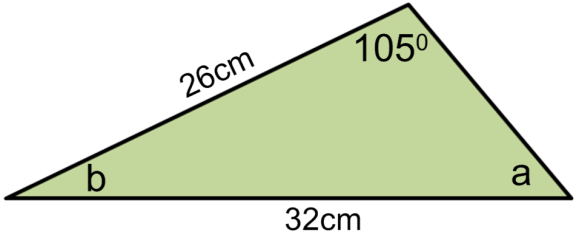 Can you work out the perimeter of the triangle?Work out vectors and in terms of c and d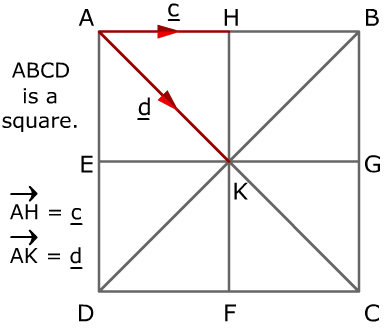 Find the area and perimeter of the sector below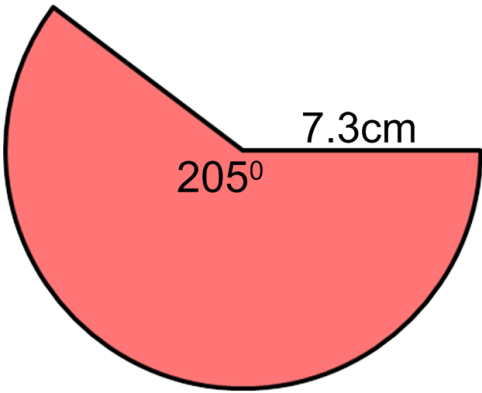 Find the missing length, p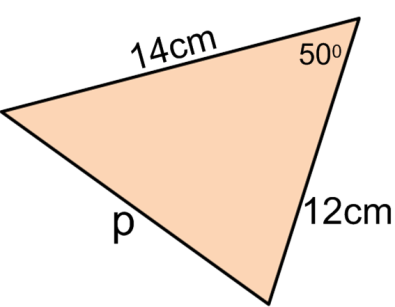 Can you work out the area of the triangle?Work out the surface area of the shape below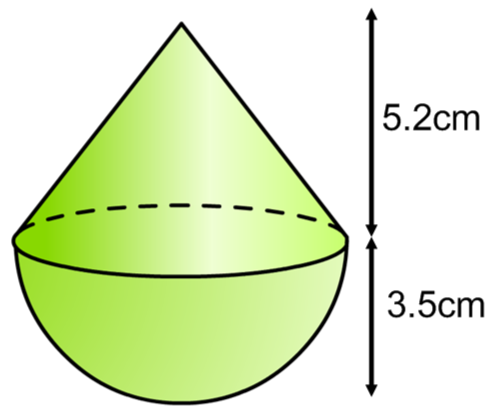 Explain, using diagrams, when you would use the sine rule and when you would use the cosine rule.Can you create a problem that would require you to use both?Find the length of the spider web that goes in a straight line from A to B.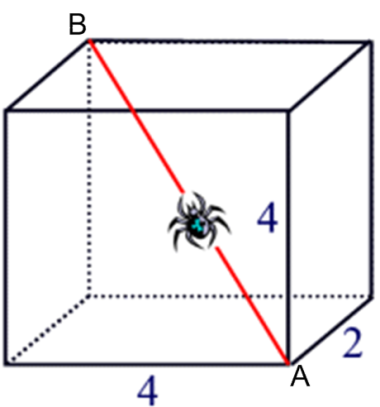 Find the angle QSR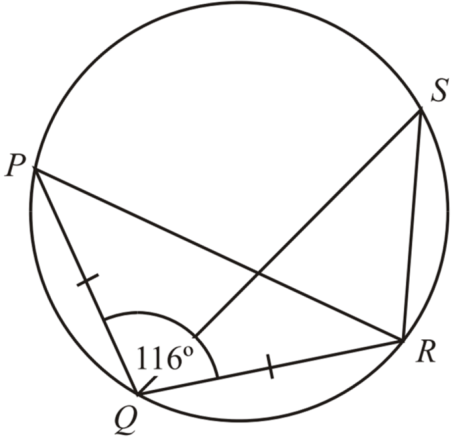 The two cereal boxes are similar shapes. Work out the weight of the larger box.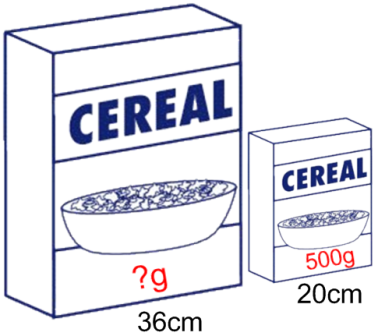 Find the missing lengths p and q.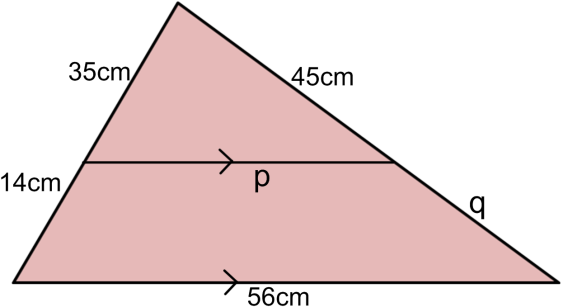 Copy and enlarge using a Scale Factor of -½ from COE at (-1, -1)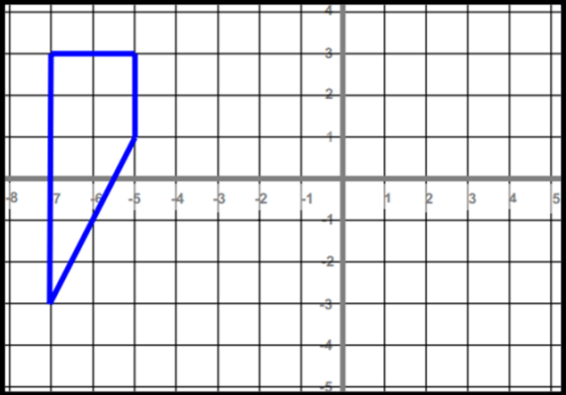 Find the volume of the Frustum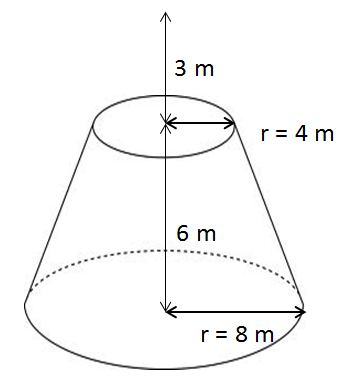 